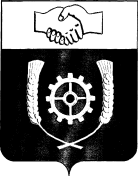      РОССИЙСКАЯ ФЕДЕРАЦИЯ                                АДМИНИСТРАЦИЯ  КЛЯВЛИНСКОГО РАЙОНА        Самарской области        ПОСТАНОВЛЕНИЕ   04.05.2022 г. № 182       Об утверждении Порядка обеспечения единой дежурно-диспетчерской службой муниципального района Клявлинский координации деятельности органов повседневного управления единой государственной системы предупреждения и ликвидации чрезвычайных ситуаций и органов управления гражданской обороной, организации информационного взаимодействия территориальных органов федеральных органов исполнительной власти, органов исполнительной власти Самарской области, органов местного самоуправления и организаций на муниципальном уровнеВ соответствии с Федеральным законом «О защите населения и территорий от чрезвычайных ситуаций природного и техногенного характера», в целях совершенствования деятельности единой дежурно-диспетчерской службы муниципального района Клявлинский,  администрация муниципального района Клявлинский ПОСТАНОВЛЯЕТ: 1.  Утвердить прилагаемый Порядок обеспечения единой дежурно-диспетчерской службой  муниципального района Клявлинский координации деятельности органов повседневного управления единой государственной системы предупреждения и ликвидации чрезвычайных ситуаций и органов управления гражданской обороной, организации информационного взаимодействия территориальных органов федеральных органов исполнительной власти, органов исполнительной власти Самарской области, органов местного самоуправления и организаций на муниципальном уровне. 2. Рекомендовать   руководителям  органов повседневного управления единой государственной системы предупреждения и ликвидации чрезвычайных ситуаций, органов управления гражданской обороной,   территориальных органов федеральных органов исполнительной власти, органов исполнительной власти Самарской области, органов местного самоуправления и организаций  муниципального района Клявлинский  организовать исполнение Порядка.3. Признать утратившим силу постановление Администрации муниципального района Клявлинский от 28.09.2016 года №327 « О  порядке сбора и обмена информацией в области защиты населения и территорий от чрезвычайных ситуаций природного и техногенного характера на территории   муниципального района Клявлинский».4. Разместить настоящее постановление на официальном сайте администрации муниципального района Клявлинский в информационно-телекоммуникационной сети «Интернет».  5. Контроль за исполнением настоящего постановления оставляю за собой.6. Настоящее постановление вступает в силу со дня его принятия.Федотова И.И.Приложениек постановлению администрации  муниципального района Клявлинский  от  04.05. 2022 г. №182   Порядокобеспечения единой дежурно-диспетчерской службоймуниципального района Клявлинский координации деятельности органов повседневного управления единой государственной системы предупреждения и ликвидации чрезвычайных ситуаций и органов управления гражданской обороной, организации информационного взаимодействия территориальных органов федеральных органов исполнительной власти, органов исполнительной власти Самарской области, органов местного самоуправления и организаций на муниципальном уровнеI. Общие положения1. Настоящий Порядок обеспечения единой дежурно-диспетчерской службой муниципального района Клявлинский координации деятельности органов повседневного управления единой государственной системы предупреждения и ликвидации чрезвычайных ситуаций и органов управления гражданской обороной, организации информационного взаимодействия территориальных органов федеральных органов исполнительной власти, органов исполнительной власти Самарской области, органов местного самоуправления и организаций на муниципальном уровне (далее – Порядок) разработан в соответствии с Федеральным законом «О защите населения и территорий от чрезвычайных ситуаций природного и техногенного характера» в целях совершенствования деятельности единых дежурно-диспетчерских служб муниципальных образований Самарской области.2. Порядок определяет правила выполнения на муниципальном уровне единой дежурно-диспетчерской службой муниципального района Клявлинский (далее – ЕДДС муниципального района Клявлинский) функций по обеспечению:координации деятельности органов повседневного управления единой государственной системы предупреждения и ликвидации чрезвычайных ситуаций (далее – РСЧС) и гражданской обороны  (далее – ГО), в том числе управления силами и средствами РСЧС, силами и средствами ГО;организации информационного взаимодействия органов местного самоуправления в муниципальном  районе Клявлинский и организаций муниципального района Клявлинский при решении задач в области защиты населения и территорий от чрезвычайных ситуаций (далее – ЧС) и ГО, а также при осуществлении мер информационной поддержки принятия решений в области защиты населения и территорий от ЧС и ГО.3.	Обеспечение координации деятельности и организации информационного взаимодействия осуществляется в целях:снижения рисков и смягчения последствий ЧС природного и техногенного характера, заблаговременной подготовки к ведению ГО;поддержания в готовности к действиям органов повседневного управления РСЧС и органов управления ГО;достижения согласованных действий органов повседневного управления РСЧС при выполнении мероприятий по предупреждению и ликвидации ЧС природного и техногенного характера и органов управления ГО при подготовке к ведению и ведении ГО;осуществления мониторинга опасных природных явлений и техногенных процессов, способных привести к возникновению ЧС, прогнозирования ЧС, а также оценки их социально-экономических последствий;своевременного информирования органов повседневного управления РСЧС, органов управления ГО о прогнозируемых и возникших ЧС;информационного обмена в рамках РСЧС;сбора и обмена информацией в области ГО.4.	Обеспечение координации деятельности и организации информационного взаимодействия осуществляется в следующих формах:сбор сведений о выполнении органами повседневного управления РСЧС и органами управления ГО мероприятий, проводимых при угрозе возникновения или возникновении ЧС, а также при подготовке к ведению и ведении ГО;сбор, обработка и обмен между органами повседневного управления РСЧС и органами управления ГО информацией в области защиты населения и территорий от ЧС и ГО;взаимное использование имеющихся информационных систем и ресурсов, в том числе паспортов территорий, характеризующих риски возникновения ЧС (происшествий) на территории муниципального образования;заключение и своевременная корректировка соглашений и регламентов о реагировании на ЧС (происшествия) и информационном взаимодействии с органами управления РСЧС и дежурно-диспетчерскими службами (далее – ДДС) экстренных оперативных служб;участие в проведении учений и тренировок с органами повседневного управления РСЧС и органами управления ГО по выполнению возложенных на них задач.II. Основные задачи ЕДДС муниципального района Клявлинский в различных режимах функционирования5. ЕДДС муниципального района Клявлинский при обеспечении координации деятельности и организации информационного взаимодействия:5.1. В режиме повседневной деятельности:координирует деятельность органов повседневного управления РСЧС в пределах муниципального района Клявлинский;организует прием от органов повседневного управления РСЧС информации (сообщений) об угрозе или факте возникновения ЧС (происшествия);доводит полученную информацию об угрозе или факте возникновения ЧС (происшествия) до ДДС экстренных оперативных служб, в компетенцию которых входит реагирование на принятое сообщение;осуществляет обобщение и анализ информации о ЧС (происшествиях);уточняет и корректирует действия ДДС экстренных оперативных служб, привлеченных к реагированию на вызовы (сообщения о происшествиях), поступающие по единому номеру вызова экстренных оперативных служб «112»;проводит сбор сведений о результатах реагирования на вызовы (сообщения о происшествиях), поступившие по единому номеру вызова экстренных оперативных служб «112», на территории муниципального образования;направляет полученные от Центра управления в кризисных ситуациях Главного управления МЧС России по Самарской области  (далее – ЦУКС Главного управления) прогнозы об угрозах возникновения ЧС и модели развития обстановки по неблагоприятному прогнозу в пределах муниципального района Клявлинский в органы повседневного управления РСЧС по принадлежности;ежедневно корректирует электронные паспорта территорий (объектов) согласно разработанному графику плановой проверки и корректировки электронных паспортов территорий Самарской области.5.2. При угрозе возникновения ЧС:осуществляет взаимодействие с руководителями соответствующих служб по вопросам подготовки сил и средств РСЧС, ДДС экстренных оперативных служб и ДДС организаций к действиям в случае возникновения ЧС;организует передачу информации об угрозе возникновения ЧС (происшествия) в ДДС экстренных оперативных служб, которые в обязательном порядке направляются к месту ЧС (происшествия), в ЦУКС Главного управления;принимает участие в корректировке планов взаимодействия с соответствующими ДДС экстренных оперативных служб, силами и средствами РСЧС, действующими на территории муниципального образования в целях предотвращения ЧС;координирует действия ДДС экстренных оперативных служб и ДДС организаций, сил и средств РСЧС при принятии ими экстренных мер по предотвращению ЧС или смягчению ее последствий;осуществляет корректировку электронных паспортов территорий (объектов) и представляют их в ЦУКС Главного управления;направляет в ЦУКС Главного управления сведения о проведённых превентивных мероприятиях в соответствии с полученным прогнозом возможных ЧС.5.3.	При возникновении ЧС:организует немедленное оповещение и направление к месту ЧС сил и средств РСЧС, привлекаемых к ликвидации ЧС, осуществляют координацию их усилий по предотвращению и ликвидации ЧС, а также реагированию на происшествия после получения необходимых данных;осуществляет сбор, обработку, уточнение и представление оперативной информации о развитии ЧС, а также оперативное управление действиями ДДС экстренных оперативных служб и ДДС организаций, привлекаемых к ликвидации ЧС, сил и средств РСЧС;осуществляет привлечение аварийно-восстановительных служб, нештатных аварийно-спасательных формирований и иных организаций к мероприятиям по проведению аварийно-восстановительных работ в зоне ЧС, если в возникшей обстановке не представляется возможным согласование экстренных действий с вышестоящими органами управления;готовит и представляет в вышестоящие органы управления РСЧС  по подчиненности, а также в ЦУКС Главного управления доклады и донесения о ЧС;ведет учет сил и средств РСЧС, привлекаемых к ликвидации ЧС.5.4.	При подготовке к ведению и ведении ГО:получает сигналы оповещения и (или) экстренную информацию, подтверждает ее получение у вышестоящего органа управления ГО;организует оповещение руководящего состава ГО муниципального образования, сил ГО, дежурных служб (руководителей) социально значимых объектов и дежурных (дежурно-диспетчерских) служб организаций, эксплуатирующих опасные производственные объекты I и II классов опасности, особо радиационно опасные и ядерно опасные производства и объекты, последствия аварий на которых могут причинять вред жизни и здоровью населения, проживающего или осуществляющего хозяйственную деятельность в зонах воздействия поражающих факторов за пределами их территорий, гидротехнические	сооружения чрезвычайно высокой опасности и гидротехнические сооружения высокой опасности;обеспечивает оповещение населения, находящегося на территории муниципального района Клявлинский;организует прием от организаций, расположенных на территории муниципального образования, информации о выполнении мероприятий ГО с доведением ее до органа управления ГО муниципального образования;ведет учет сил и средств ГО, привлекаемых к выполнению мероприятий ГО.III. Организация межведомственного взаимодействия6.	ЕДДС муниципального района Клявлинский при обеспечении координации деятельности и организации информационного взаимодействия имеет право запрашивать и получать через органы повседневного управления РСЧС территориальных органов федеральных органов исполнительной власти и государственных корпораций, органов исполнительной власти Самарской области, организаций, а также ДДС экстренных оперативных служб, других организаций (подразделений), обеспечивающих деятельность органов местного самоуправления Самарской области в области защиты населения и территорий от
ЧС, управления силами и средствами, предназначенными и привлекаемыми для предупреждения и ликвидации ЧС, осуществления обмена информацией и оповещения населения о ЧС, информацию в области защиты населения и территорий от ЧС и ГО на территории муниципального образования.7.	Органы повседневного управления РСЧС территориальных органов федеральных органов исполнительной власти и государственных корпораций, органов     исполнительной    власти    Самарской     области,     ДДС экстренных оперативных служб, организации (подразделения), обеспечивающие деятельность органов местного самоуправления муниципального района Клявлинский в области защиты населения и территорий от ЧС, управления силами и средствами, предназначенными и привлекаемыми для предупреждения и ликвидации ЧС, осуществления обмена информацией и оповещения населения о ЧС, а также органы управления ГО на территории муниципального района Клявлинский:представляют в ЕДДС муниципального района Клявлинский информацию об угрозах и фактах возникновения ЧС, о принимаемых мерах по защите населения и территорий от ЧС, о проведении аварийно-спасательных и других неотложных работ, о силах и средствах, задействованных в ликвидации ЧС, а также информацию в области защиты населения и территорий от ЧС, ГО и обеспечения пожарной безопасности и безопасности людей на водных объектах с учетом требований законодательства Российской Федерации в области защиты информации;обеспечивают информационный обмен в соответствии с установленными едиными стандартами обмена информацией в области защиты населения и территорий от ЧС и ГО.Глава муниципального района Клявлинский              И.Н. Соловьев 